Please e-mail to razors2011@virginmedia.com and to grahambtgoodwin@hotmail.com Please note:  this template does not replace the need to send through a full copy of the match scoresheetTemplate for communication of results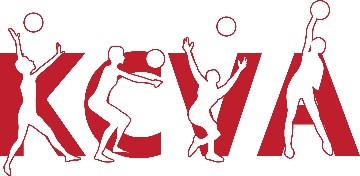 Kent County Volleyball AssociationMatch Date:Match Date:Teams                     Set Scores:Set 1Set 2Set 3Set 4Set 5Sets TotalHometeam nameAwayTeam nameMVPsHome Team choose:Player name  KCVA Reg.  numberMVPsAway team choose:Player name  KCVA Reg.  number